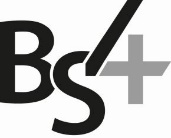 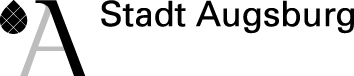 Antrag auf Unterrichtsbeurlaubung nach § 20 BaySchO bzw. § 11 BSOAntrag bitte vollständig ausfüllen:Informationen zum Beurlaubungsantrag:Beurlaubungen sind lt. Berufsschulordnung (BSO § 11, Abs. 1) nur in folgenden Fällen möglich:Gesetzlich geregelte Anlässe (Nr. 1), z. B. Sitzung o. Schulung für Jugendvertreter und BetriebsräteTeilnahme an sonstigen überbetrieblichen oder besonderen betrieblichen Ausbildungsmaßnahmen außerhalb der Ausbildungsstätte (Nr. 2) bzw. an sonstigen von Ausbildungsbetrieben und Fachverbänden durchgeführten oder veranlassten Maßnahmen bis zu einer Höchstdauer von zwei Wochen während der Dauer des Berufsschulbesuchs      (Nr. 3)Beurlaubung in begründeten Ausnahmefällen gem. BaySchO § 20, Abs. 3Wichtig: den Antrag auf Beurlaubung spätestens 1 Monat vor der entsprechenden Maßnahme über den Klassenleiter an die Schulleitung stellen bzw. einsenden. Der Antrag kann auch durch den Ausbildungsbetrieb gestellt werden.Name:Vorname:Klasse:Klassenleiter/-in:Grund:Begründung (siehe Informationen unten): Gesetzlich geregelter Anlass (BSO §11 (1) Nr. 1) (z. B. Prüfungen, Betriebsrat, JAV) Besondere betriebliche Ausbildungsmaßnahme außer Haus (BSO § 11 (1), Nr. 2 oder 3) Sonstiger dringender Ausnahmefall (BayScho § 20 (3)) – bitte erläutern:Begründung (siehe Informationen unten): Gesetzlich geregelter Anlass (BSO §11 (1) Nr. 1) (z. B. Prüfungen, Betriebsrat, JAV) Besondere betriebliche Ausbildungsmaßnahme außer Haus (BSO § 11 (1), Nr. 2 oder 3) Sonstiger dringender Ausnahmefall (BayScho § 20 (3)) – bitte erläutern:Beurlaubungszeitraum:Beurlaubungszeitraum:Unterschrift Antragsteller/-in (Azubi):Unterschrift ErziehungsberechtigteZustimmung des Ausbildungsbetriebs:Ort, DatumUnterschrift und Stempel Ausbilder/-inStellungnahme/ Genehmigung Schulleitung:□ genehmigt, ggf. mit Unterrichtsnachholung  □ nicht genehmigtAugsburg, ________________   ___________________________________________________                                                             Unterschrift Schulleitung□ genehmigt, ggf. mit Unterrichtsnachholung  □ nicht genehmigtAugsburg, ________________   ___________________________________________________                                                             Unterschrift Schulleitung